TopicCriteriaRAGReading: Reading and responding to poetryShow a clear understanding of language and structureSelect and apply textual detail to develop an effective response Make accurate use of subject terminologyUnderstand how poets create meaning through languageUnderstand how poets create meaning through structureDemonstrate a secure knowledge of contextual relevance to the poemsDemonstrate how the poems link togetherReading: Wider exploration of language and structureExplore wider meanings of language including implicit meaningsExplore wider meanings through structure including implicit meaningsDemonstrate an ability to compare poems successfullyLessonLearning FocusAssessmentKey Words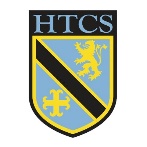 1What is Ozymandias about? How does the poet create meaning using language and structure?Teacher led annotationvisagecovertearnestsalientstrafescolloquialblockadesepiamigratekamikazeinferenceimplication2What is London about. How does the poet create meaning using language and structure? Teacher led annotationvisagecovertearnestsalientstrafescolloquialblockadesepiamigratekamikazeinferenceimplication3What is The Preude about? How does the poet create meaning using language and structure? Peer assessmentvisagecovertearnestsalientstrafescolloquialblockadesepiamigratekamikazeinferenceimplication4What is My Last Duchess about? How does the poet create meaning using language and structure? Self assessmentvisagecovertearnestsalientstrafescolloquialblockadesepiamigratekamikazeinferenceimplication5&6How do we use PEESEE to compare poems? Compare how power of nature is presented in Ozymandias and The Prelude – plan then write.Extended Write visagecovertearnestsalientstrafescolloquialblockadesepiamigratekamikazeinferenceimplication8What is Storm on the Island about? How does the poet create meaning using language and structure?Self-assessvisagecovertearnestsalientstrafescolloquialblockadesepiamigratekamikazeinferenceimplication9What is The Charge of the Light Brigade about? How does the poet create meaning using language and structure?Peer-assessvisagecovertearnestsalientstrafescolloquialblockadesepiamigratekamikazeinferenceimplication10What is Exposure about? How does the poet create meaning using language and structure?Annotations and questioningvisagecovertearnestsalientstrafescolloquialblockadesepiamigratekamikazeinferenceimplication11What is Bayonet Charge about? How does the poet create meaning using language and structure?Analysis of quotationsvisagecovertearnestsalientstrafescolloquialblockadesepiamigratekamikazeinferenceimplication12How does the poet present conflict in Bayonet Charge and one other poem you have studied?Extended Writevisagecovertearnestsalientstrafescolloquialblockadesepiamigratekamikazeinferenceimplication13What is War Photographer about? How does the poet create meaning?Discussion and analysisvisagecovertearnestsalientstrafescolloquialblockadesepiamigratekamikazeinferenceimplication14What is Poppies about? How does the poet create meaning using language and structure?Self-assessvisagecovertearnestsalientstrafescolloquialblockadesepiamigratekamikazeinferenceimplication16What is Remains about? How does the poet create meaning through language and structure?Self-assessvisagecovertearnestsalientstrafescolloquialblockadesepiamigratekamikazeinferenceimplication17What is The Emigree about? How does the poet create meaning? visagecovertearnestsalientstrafescolloquialblockadesepiamigratekamikazeinferenceimplication18What does a Kamikaze pilot do? How does the poet use language and structure to create meaning using language and structure?visagecovertearnestsalientstrafescolloquialblockadesepiamigratekamikazeinferenceimplication19Checking Out Me History – how does the poet create meaning through language and structure?visagecovertearnestsalientstrafescolloquialblockadesepiamigratekamikazeinferenceimplication20Tissue – how does this poem relate to the others? How is menaing created through language and structure. visagecovertearnestsalientstrafescolloquialblockadesepiamigratekamikazeinferenceimplication21Assessement prep and assessmentvisagecovertearnestsalientstrafescolloquialblockadesepiamigratekamikazeinferenceimplication22Making links between the poemsvisagecovertearnestsalientstrafescolloquialblockadesepiamigratekamikazeinferenceimplication23Assessment feedbackvisagecovertearnestsalientstrafescolloquialblockadesepiamigratekamikazeinferenceimplication